Проведенные мероприятия с 17.10.2022 г. по 23.10.2022 г.Запланированные мероприятия с 24.10.2022 г. по 30.10.2022 г.№НаименованиеСроки проведенияКраткое описание1Выездной концерт в аал Сафронов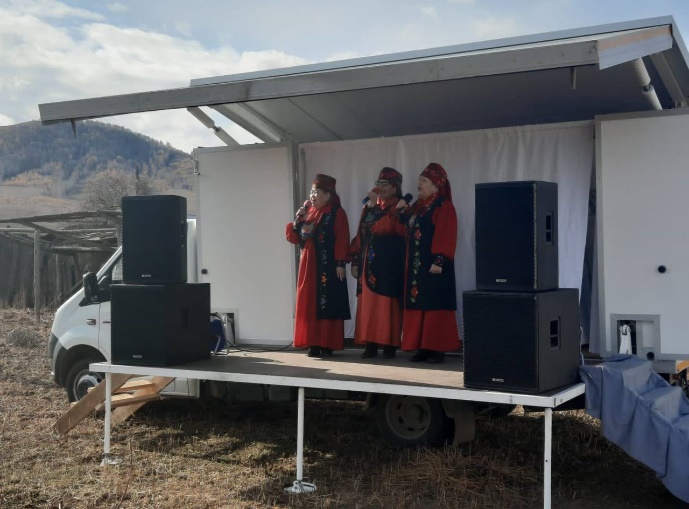 19.10.2022Творческий коллектив Аскизского РЦКД посетил с концертом аал Сафронов. 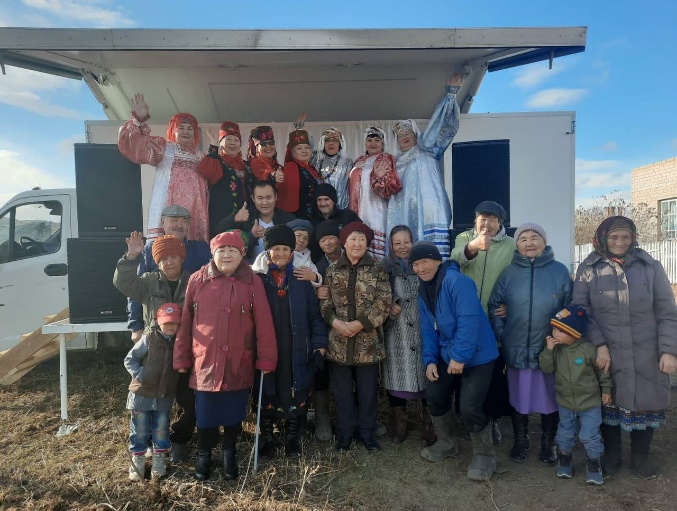 2Районная ярмарка, посвященная Дню работника сельского хозяйства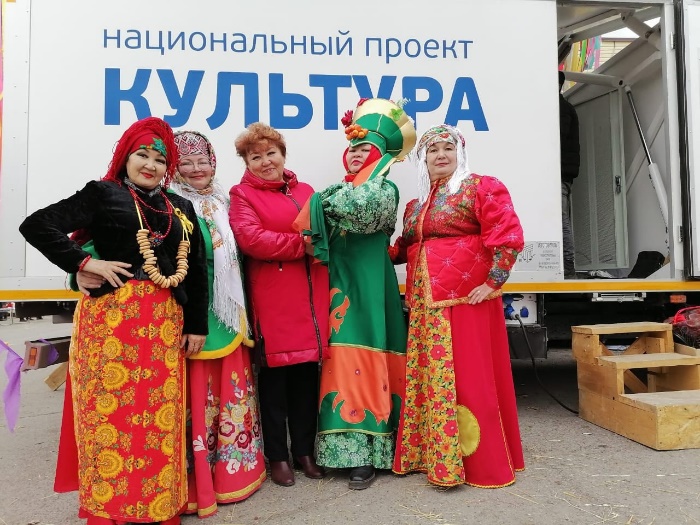 22.10.2022Коллективом Аскизского РЦКД подготовлена культурная программа районной сельхоз ярмарки.3Уличная акция «Белая трость»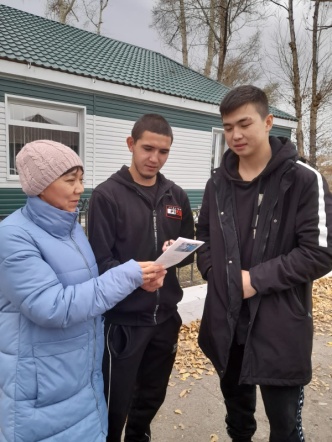 17.10.2022В Международный день белой трости сотрудники центральной районной библиотеки провели уличную акцию «Человек с белой тростью». В ходе акции знакомили прохожих с историей возникновения этой памятной даты и раздавали информационные буклеты «Правила поведения с незрячими; советы, рекомендации».  С целью напомнить обществу о существовании рядом людей с ограниченными физическими возможностями, о помощи и о солидарности.Приняли участие 11 человек4Литературный час «Сердцем пропетая песня к юбилею» 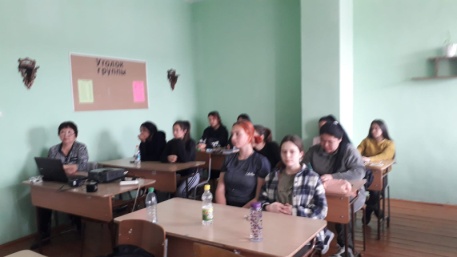 19.10Сотрудники Центральной районной библиотеки для учащихся ПУ-18 провели литературный час «Сердцем пропетая песня» К 100-летию со дня рождения Г.Ф. Сысолятина. Вначале мероприятия библиотекарь познакомила юных читателей с военной биографией и творческим достоянием Г.Ф Сысолятина, а также продемонстрировали публицистический фильм «Верный времени и себе», снятый Национальной библиотекой им. Н.Г. Доможакова. Фильм рассказывает о жизни и творчестве поэта, через воспоминания его соратниками по перу, хакасских писателей и исследователя его творчества В.П. Прищепы. Присутствовало - 25 человек.5Профилактическая беседа антиникотиновой направленности «Вред вейпа и электронных сигарет» для студентов ПУ-18 с. Аскиза по программе «Пушкинская карта»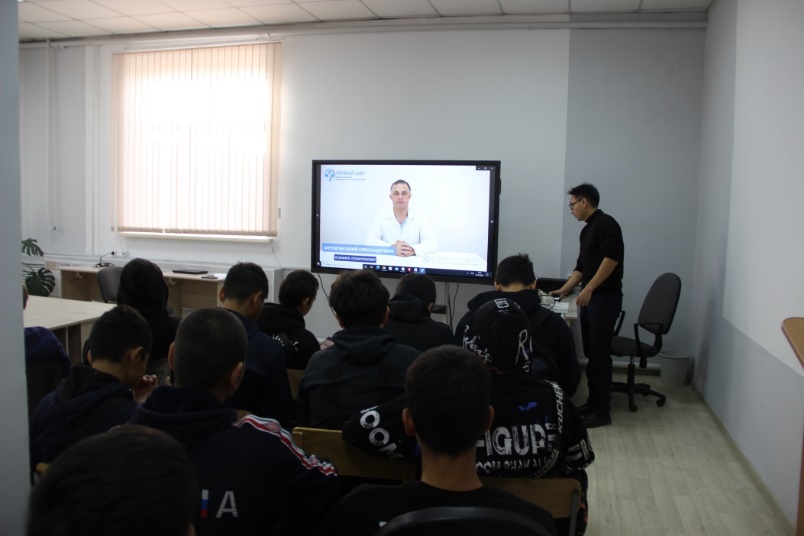 20.10.2022 г. в учебном корпусе Профессионального училища №18 с. Аскиза.Сотрудники Аскизского краеведческого музея им. Н.Ф. Катанова провели для студентов Профессионального училища № 18 профилактическую беседу антиникотиновой направленности «Вред вейпа и электронных сигарет»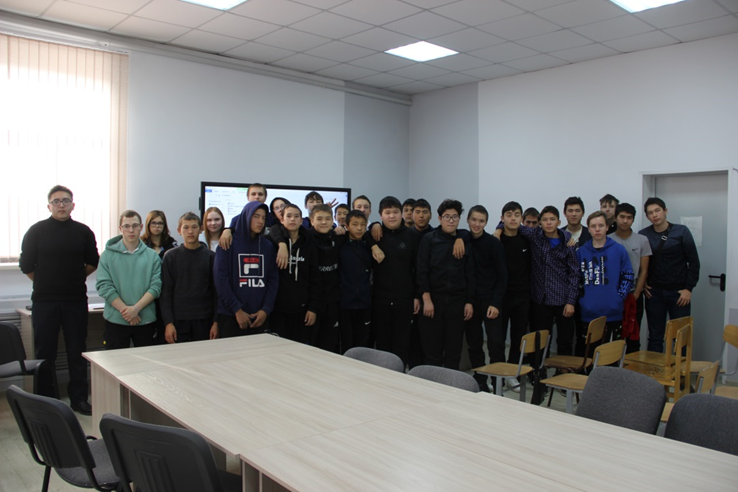 6Международный конкурс «Кит»г. Абакан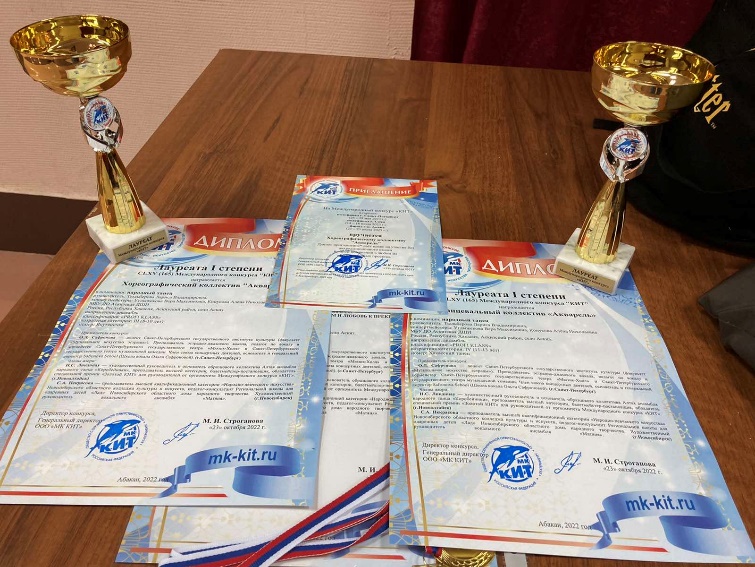 23.10.2022гХореографический коллектив «Акварель» Аскизской детской школы искусств под руководством Тюльберовой Ларисы Владимировны вновь стали лауреатами I степени в Международном конкурсе «Кит»В г. Абакан.в номинации «Народный танец»:В возрастной категории 9-11 лет – лауреаты I степениВ возрастной категории 12-15 лет -лауреаты I степени.№Наименование мероприятияСроки проведенияОтветственный1Церемония награждения работников сельского хозяйства и перерабатывающей промышленности28.10.2022МБУК «Аскизский РЦКД»2Косплей-вечеринка «Comic-con»(по Пушкинской карте)28.10.202219.00МБУК «Аскизский РЦКД»3Культурный кино-квиз (по Пушкинской карте)28.10МБУК «Центральная районная библиотека им. М.Е. Кильчичакова»